МБОУ Трофимовская ош Посадова Т,А, - учитель биологииОткрытый урок в 6 классе  по теме: «Видоизменения корней».Цели урока:Образовательные: сформировать представление о видоизменениях  корней и причинах видоизменения. сформировать умение устанавливать взаимосвязь строения и условий среды обитанияработать с различными информационными ресурсами в ходе подготовки сообщенийРазвивающие: развивать умения работать с текстом учебника, рисунками, делать сравнительный анализ.  Выделять существенные приспособления корней к разным условиям среды.Воспитывающие: формирование познавательных интересов,  направленных на изучение живой природы.			Планируемые результаты Познавательные УУД:  сформировать умение выделять главное в тексте, структурировать учебный материал, грамотно формулировать вопросы, работать с различными источниками информации, готовить сообщения и презентации, представлять результаты работы классу, развивать навыки самопознания живой природы. Личностные УУД: сформировать готовность к самообразованию и самовоспитанию, устанавливать связи между учебной деятельностью и мотивом.Регулятивные УУД: сформировать умение организовать выполнение заданий учителя. Развивать навык самооценки и самоанализа. Учить планировать, строить алгоритм деятельности, делать прогнозирование. Учить самооценке, самоконтролю выполняемой работы. Учить работать по образцу, по алгоритму.Коммуникативные УУД: сформировать умение работать в паре. Развивать внимание учащихся. Обучать умению слушать и записывать содержание и объяснения учителя или ответ ученика. Учить постановке вопроса.Оборудование: корнеплоды моркови, свеклы, репы, плющ, таблицы, маршрутные листы, презентация, проектор.Ход урока:Мотивация  учебной деятельности Личностные: Умение соблюдать дисциплину на уроке, уважительно относиться к учителю и одноклассникам.Регулятивные УУД: умение организовать выполнение заданий учителя.Цель – создание доброжелательной атмосферы, мотивация на учёбу, создание ситуации успеха.Добрый день, ребята. У нас сегодня гости. Давайте посмотрим, друг на друга и улыбнёмся. Говорят, «улыбка – это состояние души». Встаньте ровно и красиво.Прозвенел уже звонок.Сядьте тихо и неслышно,И скорей начнём урок.Присаживайтесь на свои места. Я рада, что у вас хорошее настроение, и надеюсь, что мы с вами сегодня очень дружно и активно поработаем. В этом я даже не сомневаюсь. У нас с вами сегодня урок необычный: урок-путешествиеУчитель: Но для этого нам надо вспомнить. На предыдущих занятиях мы с вами изучали органы цветкового растения и познакомились со строением корня.2.Актуализация опорных знанийЛичностные: Умение соблюдать дисциплину на уроке, уважительно относиться к учителю и одноклассникам.Регулятивные УУД: Умение организовать выполнение заданий учителя.Коммуникативные УУД: умение воспринимать информацию на слух, отвечать на вопросы учителя.Какие виды корней вам известны?Какие корневые системы вы знаете?-    Назовите зоны корня.ТестНа рисунке цифрами показаны виды корней, подпишите их? 1. -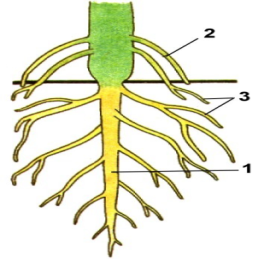 2. -3. -Заполните схему:                            			Виды корневых систем3. Осевой орган растения, который в отличие от стебля не рассечен на узлы и междоузлия и не имеет листья:А. стебель Б.корень В.лист Г. цветок4. Примером органа растений является:А. лист  Б. легкие  В.желудок  Г. сердце5. Для защиты нежного кончика корня от механических повреждений и уменьшения испарения служит:А.зона деления  Б.корневой чехлик  В. зона всасывания Г.зона проведения.6.  Корневые волоски находятся в зоне:А. всасывания Б. проведения В. деления Г. растяжения и роста7.  Установите соответствие между видами корней:А. Вырастает из корешка зародыша семениБ. Отрастает от главного корня.В. Отрастают от стебляБоковые корниГлавный кореньПридаточные корни8.  Мочковатой корневой системой обладают растения:		А.Пшеница  Б. Лопух  В.Фасоль  Г. Одуванчик9. Стержневой корневой системой обладают растения:		А.Пшеница  Б. Рис В. Лук  Г. Лопух10. Закончите предложение:		Совокупность всех корней растения называется…Самопроверка:1.1.Главный 2.Придаточные 3. Боковые2. Стержневая. Мочковатая3. Б4. А5.Б6.А7.А 2 Б1 В38. А9. Г10.Корневой системой Критерии оценивания: 9-10 – «5»; 7- 8  - «4»;5- 6  -  «3»;4 – 3 – «2»;		 (слайд1)Предлагаю вам послушать внимательно стихотворение, а  затем ответить на мои вопросы.Мы в букет собрали маки жаркие
Много незабудок голубых.
А потом цветов нам стало жалко,
Снова в землю посадили их.
Только ничего не получается:
От любого ветерка качаются!
 Осыпаются и вянут?О каком органе цветкового растения идет речь?Вы уже несколько уроков изучаете тему корень.Что такое корень?Посмотрите внимательно на слайд. Что вы здесь видите?( Растения имеют разную корневую систему)	(слайд 2)На рисунке показано разнообразие корней       (слайд 3)Всё разнообразие корней образуется благодаря видоизменениям главного, боковых или придаточных корней.От чего это зависит?( От климатических условий среды)Какие функции выполняет корень?( удерживает растение в почве, всасывает воду с минеральными веществами, откладывает в запас питательные вещества) Самые длинные корни – 120м у дикого инжира, он растет в восточной Африке. В Шотландии вяз имеет корневую систему – 110м. Глубокие корни имеют растения, растущие в пустынях от 20 до 50м.Как вы думаете, ребята, о чем сегодня пойдет речь? 	 (слайд 4)Корни выполняют целый ряд функций, не менее важных и интересных.Давайте попробуем выделить основные задачи нашего урока. Что мы сегодня будем изучать?Задачи:1. Изучить видоизменения корней.		     2. Какие функции выполняют.3. Виды растений с видоизменёнными корнями.		3. Выяснить, что видоизмененные корни результат приспособления растений к условиям существования  (слайд 5)6. И я предлагаю вам отправиться в путешествие. В пути нас с вами ждет много интересного и неожиданного. И так начнем наше путешествие.Отгадайте загадки:1) Сама в земле – коса на улице? (морковь).2) За хохол, да в котел,    А потом – борщок на стол (свёкла)Перед вами лежат корнеплоды моркови, репы, редиса, свёклы. Рассмотрите их.Как образовались эти корнеплоды? ( Утолщение главного корня и  у некоторых утолщаются ещё и нижние участки стебля)Какую функцию они выполняют? (Запасающую) 		 (слайд6-7) К таким корням относится корень петрушки – он у нее стержневой. Откладываются в такие кладовые в основном углеводы: крахмал и сахара. (!!! Записываем. Заполняем таблицу в маршрутном листе.Продолжаем наше путешествие.Посмотрите внимательно на подземную часть георгина и батата.Что это?Как они образуются?Корневые клубни (шишки)– образуются в результате утолщения боковых и придаточных корней.			(слайд 8-9) Батат, или сладкий картофель, возделывается в тропических и субтропических странах. Его разросшиеся клубневидно утолщенные боковые корни очень калорийны и имеют сладкий вкус. В некоторых странах это основное пищевое растение.!!! Записываем. Заполняем таблицу в маршрутном листе.А что ещё могут запасать корни?			 (слайд11 - 12)Корни могут служить не только для запасания питательных веществ, но и для запасания воды. Особенно хорошо эта функция выражена у тропических  орхидей. Свисающие вниз придаточные воздушные корни этих растений состоит из крупных клеток, которые могут впитывать воду подобно губке. Во время дождя эти клетки наполняются водой, которая затем расходуется на нужды растения.!!! Записываем. Заполняем таблицу в маршрутном листе.Продолжаем наше путешествие.Посмотрите внимательно на слайд, скажите с какими трудностями, сталкивается это растение?Чего не хватает этому растению? Корням?Какую функцию выполняет корень?		(Слайд 13-14)	 У тропических деревьев, живущих на бедных кислородом почвах, живущих на пресноводных тропических болотах, развиваются специальные дыхательные корни. Представителем таких растений является болотный кипарис. Развиваются они из подземных боковых корней и растут вертикально вверх, поднимаясь над водой или почвой. У некоторых деревьев дыхательные корни имеют форму колен или петель. Их значение заключается в снабжении подземных частей воздухом. Чему способствует постоянное слущивание коры. Однако поверхности почвы на дыхательных корнях образуются целые бороды тонких корешков, они составляют всасывающую силу корневой системы.!!! Записываем. Заполняем таблицу в маршрутном листе.Продолжаем наше путешествие.Посмотрите на следующий слайд.			 (слайд15-16)Что имеется у плюща?Какова роль корней – прицепок?У плюща и других лазающих растений имеются придаточные корни-прицепки. Образующиеся на стороне стебля, обращенной к дереву или другой опоре. Они способствуют прикреплению и продвижению растения по разным субстратам. Проникая в трещины или щели, они утолщаются, закупоривая отверстие подобно хорошо пригнанной пробке, и крепко удерживают растение на опоре. Если корни плюща наталкиваются на гладкую поверхность, то они проявляют совершенно удивительные способности к закреплению. Конец корешка расширяется и выделяет клейкий сок, с помощью которого оно сильно прикрепляется к поверхности. Нижние корешки прикрепляются, а молодые ищут новую опору. Так медленно и шагает плющ своими корешками по поверхности.!!! Записываем. Заполняем таблицу в маршрутном листе.Продолжаем наше путешествие.Посмотрите на следующий слайд.У некоторых тропических деревьев на стволах и крупных ветках образуются придаточные корни, дорастающие до земли и служащие подпорками. В Индии растёт дерево с самой большой кроной в мире- бенгальский фикус или баньян. Деревья сравнительно невысоки – до 30 метров, но их крона занимает 5000 квадратных метров. Одно такое дерево заменяет целую рощу. Интересен механизм образования таких «подпорок». Сначала от горизонтально растущей ветки начинает расти тонкий  воздушный корешок .Воздух в местах обитания баньяна насыщен водяными парами, поэтому корешок не засыхает, а благополучно достигает земли и углубляется в неё. Ветвь, пустившая корень, утолщается и превращается в ствол.  ( слайд 17-18)!!! Записываем. Заполняем таблицу в маршрутном листе.Основные видоизменения корней мы сегодня рассмотрели. Есть и другие, с которыми вы познакомитесь позже.??? Ребята, давайте обобщим материал, который мы сегодня рассмотрели.1. У разных растений корневая система разная, видоизменения разные.2. От чего это зависит?  От условий окружающей среды.3. Какие функции выполняют видоизменения корней? (слайдВыберите из предложенных суждений верные:Корневая система растений – это совокупность всех его корней.Корнеплод – это видоизменённый корень.Корневые клубни есть у капусты.Корни дышат кислородом.Тропическое дерево баньян имеет корни- подпорки.Корневые клубни появляются в результате утолщения главного корня.У плюща образуются дыхательные корни.Корень моркови называют корневой шишкой.Повилика – это растение – паразит. Дыхательные корни развиваются у деревьев, растущих в пустыне.Ответ : 1, 2, 4, 5, 9.			А теперь оцените себя: если вы не сделали ни одной ошибки, поставьте себе «5»если вы сделали 1-2 ошибки, поставьте себе «4»-  если вы сделали 3-4 ошибки,  дома еще раз проработайте материалСдают на проверку маршрутные листыДомашнее задание Выставление оценок У каждого на столах лежат листочки. Нарисуйте смайлик, с каким настроением вы уходите с урока. Можете написать словами. При выходе из класса я попрошу положить смайлик, который соответствует вашей оценке урока. «Было интересно», «Было неинтересно». Самоанализ урока.Урок проходил в  6 классе, предмет – биология.Тема урока: «Условия произрастания. Видоизменения корней».Тип урока: комбинированный урок - путешествиеЦель урока: продолжить формирование комплексного представления                      о растении  через знания о корне как  жизненно важном органе.                      Задачи урока:Образовательные:Сформировать представление о  видоизменениях  корней и причинах видоизменения.  Сформировать умение устанавливать взаимосвязь строения корней и условий среды обитанияРассмотреть многообразие видоизменений  корней и их значение для растений.Развивающие:Продолжить формирование у учащихся умений и навыков работы с  текстом учебника.Продолжить формирование навыков работы с дополнительной литературой ( с помощью опережающих заданий)Продолжить развивать у учащихся внимательность, умение  делать выводы, обобщать, находить сходство и различие.Продолжить формирование навыков работы с гербарными материалами, живыми объектами, схемами и рисунками.Воспитательные:Раскрыть эстетическую ценность растений.Показать необходимость бережного отношения и охраны растений.Используя личностную мотивацию, воспитывать любовь к природе.Методы обучения используемые на уроке: интерактивный метод в сочетании с работой с книгой, проблемно- поисковый,  наглядный, словесный и др.На уроке применялись различные формы учебной деятельности: работа с таблицей, работа с гербариями, сообщения учащихся, фронтальный опрос, беседа, работа со слайдами, тестирование, рефлексия.Оборудование: корнеплоды моркови, свеклы, репы, плющ, таблицы, маршрутные листы, презентация, проектор.Урок состоит из  этапов:1. Организационный, задача которого была подготовить учащихся на уроке к восприятию темы ( эмоциональный и психологический настрой, рефлексия настроения.2.   Подготовка учащихся к активному и сознательному восприятию знаний, задача которого обеспечить мотивацию к принятию целей урока. Показана личностная значимость темы, где будут использоваться знания в дальнейшем 3. Проверка знаний по предыдущей теме фронтально и  индивидуально в форме тестирования, взаимопроверка, оценивание.3. Изучение нового материала по теме «». На этом этапе использовались приемы, усиливающие восприятие нового материала, работа с учебником, презентация, сообщения учащихся, использование наглядности, анализа, сравнения, обобщения, постановка проблемного вопроса,  самостоятельная работа. 4. Проверка знаний учащихся (выбор верного утверждения), задача которого - проверить  знания учащихся, взаимопроверка.5.  Информирование о домашнем задании. Задача - разъяснить его выполнение (из учебника, творческое задание по интересам и степени сложности)6. Рефлексия.  Задача этапа - осмысление деятельности ученика и учителя на уроке, оценка собственного продвижения в изучении темы. Анкета, оцени урок. Деятельность учащихся – указывать сильные и слабые стороны своей деятельности на уроке. А также проведена рефлексия настроения в начале и конце урока.Проведена индивидуальная и самостоятельная работа, самооценка, контроль, самоконтроль и взаимоконтроль. Со стороны учащихся была проявлена заинтересованность в работе, в получении ими новой информации. Активность учащихся была на высоком уровне. Задания на дом предложено с творческим содержанием. Использование компьютера позволило оживить процесс восприятия нового материала и сделать урок более наглядным и динамичным.Считаю, что мне удалось выдержать стиль общения с учащимися, организовать их работу на уроке. Выбранные формы и методы работы на уроке были использованы целесообразно, что послужило реализации всего запланированного на уроке. Методы и приемы, использованные на уроке,   способствуют развитию познавательного интереса учащихся к изучаемой теме, развивают мыслительные способности детей, соответствуют возрастным особенностям учащихся, Считаю, что урок цели достиг.По результатам  рефлексии, я смогла сделать вывод, что дети удовлетворены результатами своей работы, урок им  понравился, настроение в ходе урока улучшилось.Маршрутный листФ.И._______________________________Маршрутный листАБВНазвание видоизменения корняОсобенности строенияПримеры растенийНазвание видоизменениякорняОсобенности строенияПримеры растенийКорнеплодыРазросшийся главный корень.Морковь, редис, свёкла, репа.Корневые клубни Утолщение придаточных и боковых корней.Георгин, батат.Воздушные корниДлинные придаточные  корни, всасывающие воду.Орхидея, монстера, баньянДыхательные корниБоковые корни, которые растут вертикально вверх.Кипарис болотный, ива ломкая.Корни - прицепкиКороткие придаточные корни с мощными прицепками.Плющ.Корни растений - паразитовИмеют присоски, способны проникать в тело хозяинаПовилика, омелаКорни с клубенькамиЧерез корневые волоски проникают из почвы бактерии, отчего образуются клубенькиКлевер, горох, фасоль 